                                                                         AVVISOSi porta a conoscenza della cittadinanza che, un incaricato, munito di apposito tesserino della Società concessionaria del servizio per la distribuzione del Gas sul territorio comunale, si presenterà presso tutte le abitazioni del paese, al fine di raccogliere le eventuali adesioni all’allacciamento alla rete del Gas e per fornire tutte le informazioni necessarie. Si ricorda che le adesioni sono assolutamente facoltative.                                                                                L’Amministrazione Comunale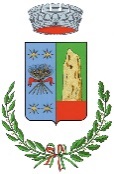 COMUNE   DI VILLAPERUCCIO